В соответствии со статьей 39 Градостроительного кодекса Российской Федерации, решением Совета депутатов города Новосибирска от 24.06.2009 № 1288 «О Правилах землепользования и застройки города Новосибирска», пунктом 2.13 административного регламента предоставления муниципальной услуги по предоставлению разрешения на условно разрешенный вид использования земельного участка или объекта капитального строительства, утвержденного постановлением мэрии города Новосибирска от 10.06.2013 № 5508, на основании заключения о результатах общественных обсуждений по проекту решения о предоставлении разрешения на условно разрешенный вид использования земельного участка от 19.12.2018, рекомендаций комиссии по подготовке проекта правил землепользования и застройки города Новосибирска о предоставлении и об отказе в предоставлении разрешений на условно разрешенный вид использования земельного участка или объекта капитального строительства от 20.12.2018, руководствуясь Уставом города Новосибирска, ПОСТАНОВЛЯЮ:1. Отказать Конькову С. Д. в предоставлении разрешения на условно разрешенный вид использования земельного участка в границах территории кадастрового квартала 54:35:081295 площадью 710 кв. м, расположенного по адресу (местоположение): Российская Федерация, Новосибирская область, город Новосибирск, СНТ «Лилия», участок № 633 (зона улично-дорожной сети 
(ИТ-3)) - «ведение садоводства (13.2)» в связи с тем, что не представлен документ, указанный в подпункте 2.10.1 административного регламента, утвержденного постановлением мэрии города Новосибирска от 10.06.2013 № 5508, а именно документ, подтверждающий соблюдение требований технических регламентов.2. Департаменту строительства и архитектуры мэрии города Новосибирска разместить постановление на официальном сайте города Новосибирска в информационно-телекоммуникационной сети «Интернет».3. Департаменту информационной политики мэрии города Новосибирска обеспечить опубликование постановления. 4. Контроль за исполнением постановления возложить на заместителя мэра города Новосибирска - начальника департамента строительства и архитектуры мэрии города Новосибирска.Шаркова2275067ГУАиГ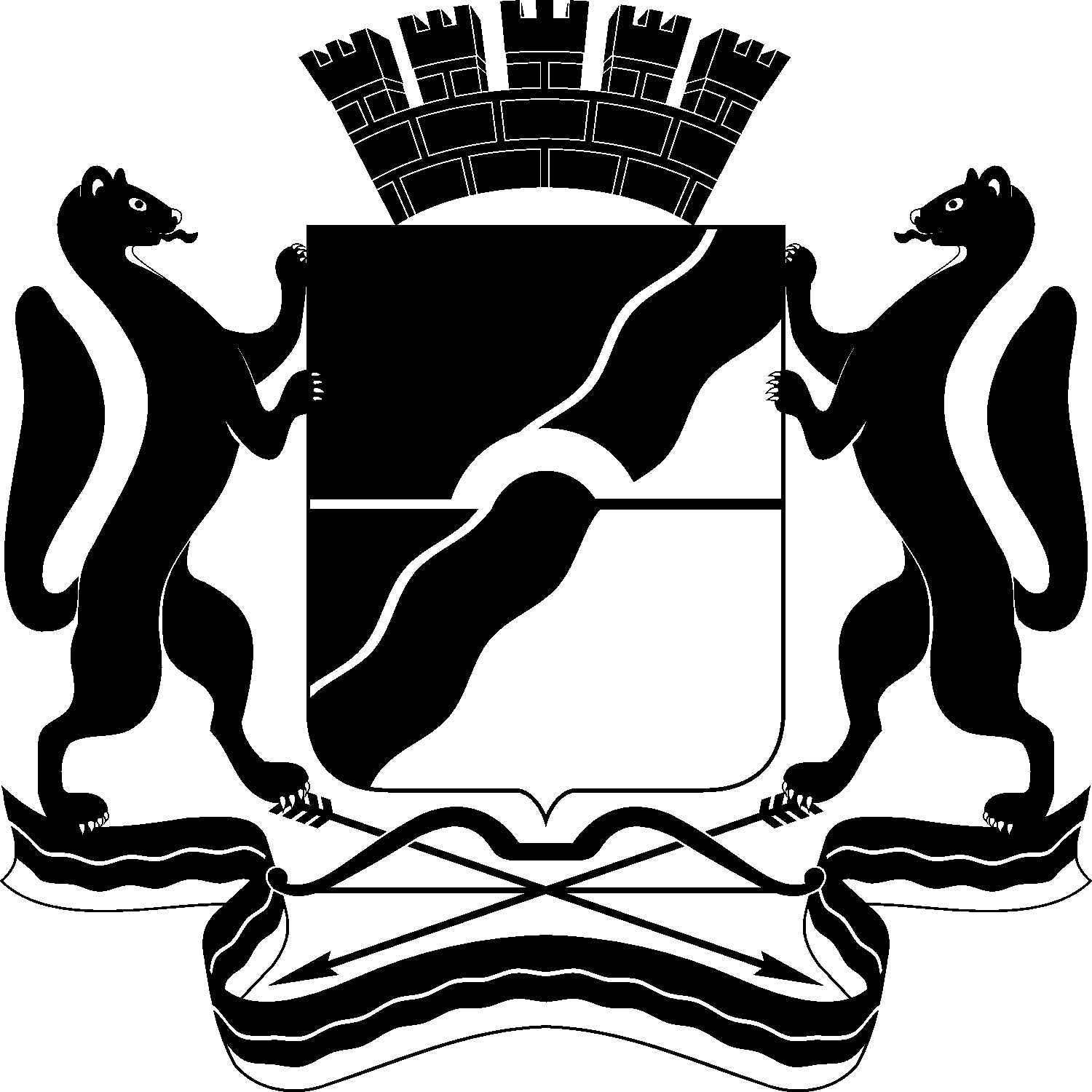 МЭРИЯ ГОРОДА НОВОСИБИРСКАПОСТАНОВЛЕНИЕОт  	  15.01.2019		№       153   	Об отказе Конькову С. Д. в предоставлении разрешения на условно разрешенный вид использования земельного участка Мэр города НовосибирскаА. Е. Локоть